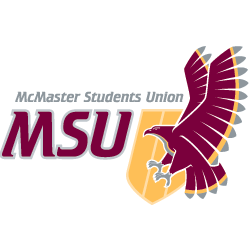 JOB DESCRIPTIONPart Time StaffPosition Title:  Campus Events Promotions & Marketing CoordinatorTerm of Office:May 1 to April 30Supervisor:Campus Events Programming Coordinator Remuneration:B5Hours of Work:12-14 hours per week General Scope of DutiesThe Campus Events Department provides the McMaster community with a diverse range of programming throughout the year including concerts, speakers, Charity Ball and other activities.  Promotion of the events is the main element to attendance.  The Promotions & Marketing Coordinator will lead Campus Events Marketing and Promotions strategies. They will work together with the managers to develop marketing plans and campaigns for events and implement them.Major Duties and ResponsibilitiesMajor Duties and ResponsibilitiesMajor Duties and ResponsibilitiesCategoryPercentSpecificsSupervisory Function                                        5%Be responsible for Campus Events online identity and brand. Ensure Campus Events Staff are completing their assigned tasks and are equipped with correct promotional tools. Provide informal supervisory support to the Campus Events Staff in conjunction with the Programming CoordinatorCommunications Function                           20%Attend regular meetings with the Director and Programming Coordinator, Attend additional meetings in preparation for eventsHost meetings for Campus Events Staff with Programming CoordinatorIn conjunction with department managers, develop and implement strategies to facilitate two-way flow of information between the department(s) and the student bodyManage the information flow for the website, events calendar, and department specific social media accountsEnsure an effective transition process by completing a transition manual and providing “on-the-job” training to their successorAdvertising & Promotions Function                   70%Create, plan and initiate marketing for events, including the materials, logistics and schedulingCoordinate promotions for events using various avenues including the MSU website, social media, sign boards and the Residence Information System (RIS)Maintain a working relationship with Underground Media + Design for creation of materialsAssist in promotions leading up to the eventDistribute posters, flyers and other promotional items in accordance with all MSU and University policiesWork promotional tablesOther5%Develop a social media strategy unique to each department, to be utilized throughout the yearDevelop event-specific strategies as neededMay be asked to take an initiative or a leadership role in other aspects of the department as needed, particularly on show days. Other duties as assignedKnowledge, Skills and AbilitiesCommunication skills required in order to interact with numerous students and members of the McMaster communityBe able to remain professional when communicating, as these will be the views of the McMaster Students Union, the Campus Events department Must have a good working knowledge of both the MSU and McMaster communityMust have experience with social media platforms, and be able to use these mediums effectivelyMust be highly motivated to work in a fast-paced environment, be well organized, detail oriented, have strong interpersonal skills and excellent time management skillsMust be able to work independently and as part of a teamEffort & ResponsibilityOrganizational skills are required, as activities require the simultaneous completion of many tasks Responsible for the promotion of a positive and proper image of the McMaster Students Union and its departmentsInnovation to come up with new promotional ideasWorking ConditionsShared office space, or other location with internet accessTraining and ExperienceExperience with social media platforms.Additional training will be providedEquipmentPersonal computer or phone that has access to Facebook, Twitter, and other social media platforms